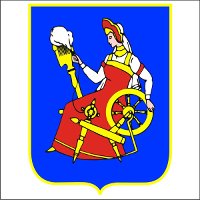 Муниципальное  бюджетное учреждение дополнительного образования детско - юношеская спортивная школа № 1комитета молодежной политики, физической культуры и спорта Администрации города ИвановаПРИКАЗ01.02.2022                                                                                                                    № 01-09-08 О внесении изменений в приказот 11.03.2020 № 01-09-15а В соответствии с Федеральным законом от 25.12.2008 № 273-ФЗ «О противодействии коррупции» в целях повышения эффективности противодействия коррупции в муниципальном бюджетном учреждении дополнительного образования детско – юношеской спортивной школы №1 комитета молодежной политики, физической культуры и спорта Администрации города Иванова,ПРИКАЗЫВАЮ:Пункт 3 приказа МБУ ДО ДЮСШ № 1 от 11.03.2020 № 01-09-15а изложить в следующей редакции:«3. Заместителю директора по учебно-воспитательной работе, выполняющей обязанности методиста, МБУ ДО ДЮСШ № 1 Лесковой Е.М. обеспечить функционирование «телефона доверия муниципального бюджетного учреждения дополнительного образования детско – юношеской спортивной школы №1 комитета молодежной политики, физической культуры и спорта Администрации города Иванова по вопросам противодействия коррупции.».2. Контроль исполнения настоящего приказа оставляю за собой.Директор                                                                                                               В.П. МагницкийОзнакомлена:________________/ Лескова Е.М./. Иваново, ул. Пушкина д. 28 ИНН 3728032123 КПП  370201001, БИК  042406001 тел. 32-50-64